SDC 6 (Figure). Meta-regression plot of the mean difference (MD) in maximal cardiac output (Qmax) according to the MD in maximal heart rate (HRmax) (B=0.17, 95 % CI=-0.17, 0.50). The size of each circle is proportional to the study’s weight. 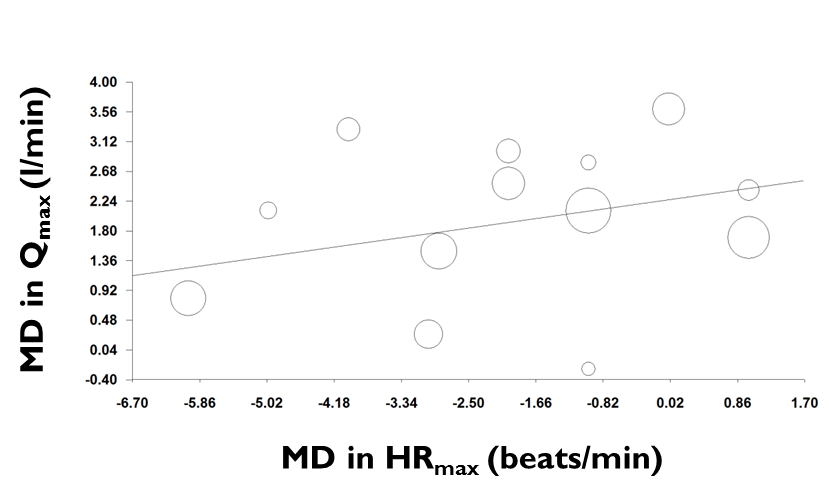 